INDICAÇÃO Nº 05936/2013Sugere ao Poder Executivo Municipal a colocação cascalho na Rua Antônio Franzoni no bairro Santa Alice.Excelentíssimo Senhor Prefeito Municipal, Nos termos do Art. 108 do Regimento Interno desta Casa de Leis, dirijo-me a Vossa Excelência para sugerir que, por intermédio do Setor competente, seja colocado cascalho na Rua Antônio Franzoni no bairro Santa Alice, neste município. Justificativa:Conforme relato dos munícipes que procuraram este vereador, o local é uma área de chácaras e com as ultimas chuvas as vias estão tomadas por lama, o que dificulta a locomoção dos moradores. Plenário “Dr. Tancredo Neves”, em 05 de Novembro de 2013.ALEX ‘BACKER’-Vereador-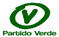 